Grain Valley Middle SchoolWrestling Schedule2023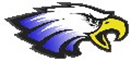  Day        	Date                	Opponent       	    	Place       TimeMon.          	Nov. 13                   	Harrisonville Quad   		Away		4:00 PMWed. 		Nov. 15		Grain Valley MS Tri		Home		4:00 PMSat. 		Nov. 18		Blue Springs Tourney	     Away (BS South)	TBATues. 		Nov. 21		Nowlin Quad			Away		4:30 PMMon. 		Nov. 27	 	P Kinder/B Hill		Away (P Kinder) 	4:00 PM  	Wed.            	Nov. 29                   	Grain Valley Quad		Home          	4:00 PM Sat. 		Dec. 2			Campbell MS Tournament	Away		8:00 AMMon. 		Dec. 4			Grain Valley Quad		Home		4:00 PMTues.            	Dec. 5                    	Grandview			 Away          	5:00 PMMon. 		Dec. 11		Belton				Away		4:00 PM